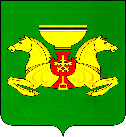 от                                                      с. Аскиз		                   № В соответствии со статьей 65 Федерального закона от 29.12.2012г. № 273-ФЗ «Об образовании в Российской Федерации», пунктом 4 части 1 статьи 17 Федерального закона от 06.10.2003г. № 131-ФЗ «Об общих принципах организации местного самоуправления в Российской Федерации», постановлением Администрации Аскизского района Республики Хакасия от 29.04.2014г. №604-п «Об утверждении Положения «Об установлении платы взимаемой с родителей (законных представителей) за присмотр и уход за детьми в муниципальных образовательных организациях Аскизского района, реализующих программу дошкольного образования», руководствуясь ст.ст. 35, 40 Устава Муниципального образования Аскизский район от 20.12.2005 года, Администрация Аскизского района Республики Хакасия постановляет:1.Внести следующие изменения в постановление Администрации Аскизского района Республики Хакасия от 11.02.2015г. № 231-п «Об установлении размера платы, взимаемой с родителей (законных представителей) за присмотр и уход за детьми, осваивающими образовательные программы дошкольного образования в муниципальных образовательных учреждениях Аскизского района»:1.1. пункт 4 изложить в следующей редакции:«4.Не взимать родительскую плату за присмотр и уход за детьми-инвалидами, детьми-сиротами и детьми, оставшимися без попечения родителей, за детьми с туберкулезной интоксикацией, за детьми с ограниченными возможностями, за детьми, у которых оба родителя (законных представителей), являются инвалидами I или II группы, а также за детьми из семей, пострадавших от пожара на территории Республики Хакасия, детей из семей, призванных на военную службу по мобилизации в Вооруженные силы Российской Федерации  на основании подтверждающих документов от соответствующих органов Управления социальной поддержки населения, обучающимися в муниципальных образовательных учреждениях Аскизского района, реализующих образовательную программу дошкольного образования».2.Настоящее постановление вступает в силу с 17.10.2022.3. Опубликовать настоящее постановление в газете «Аскизский труженик» и разместить настоящее постановление на официальном сайте Администрации Аскизского района Республики Хакасия.Глава Администрации                                                                         А.В. Челтыгмашев      РОССИЙСКАЯ ФЕДЕРАЦИЯАДМИНИСТРАЦИЯ АСКИЗСКОГО РАЙОНАРЕСПУБЛИКИ ХАКАСИЯ      РОССИЙСКАЯ ФЕДЕРАЦИЯАДМИНИСТРАЦИЯ АСКИЗСКОГО РАЙОНАРЕСПУБЛИКИ ХАКАСИЯРОССИЯ ФЕДЕРАЦИЯЗЫХАКАС РЕСПУБЛИКАЗЫНЫНАСХЫС АЙМАFЫНЫН УСТАF-ПАСТААРОССИЯ ФЕДЕРАЦИЯЗЫХАКАС РЕСПУБЛИКАЗЫНЫНАСХЫС АЙМАFЫНЫН УСТАF-ПАСТААПОСТАНОВЛЕНИЕПОСТАНОВЛЕНИЕПОСТАНОВЛЕНИЕО внесении изменений в постановление Администрации Аскизского района Республики Хакасия от 11.02.2015г. № 231-п «Об установлении размера платы, взимаемой с родителей (законных представителей) за присмотр и уход за детьми, осваивающими образовательные программы дошкольного образования в муниципальных образовательных учреждениях Аскизского района»